11.07.2023 г. № 54РОССИЙСКАЯ ФЕДЕРАЦИЯИРКУТСКАЯ ОБЛАСТЬБОХАНСКИЙ МУНИЦИПАЛЬНЫЙ РАЙОНМУНИЦИПАЛЬНОЕ ОБРАЗОВАНИЕ «ТИХОНОВКА»АДМИНИСТРАЦИЯПОСТАНОВЛЕНИЕО ВНЕСЕНИИ ИЗМЕНЕНИЙ И ДОПОЛНЕНИЙ В ПОСТАНОВЛЕНИЕ № 80 от 30.10.2018 г. «ОБ УТВЕРЖДЕНИИ РЕЕСТРА КОНТЕЙНЕРНЫХ ПЛОЩАДОК НА ТЕРРИТОРИИ МО «ТИХОНОВКА» (В РЕДАКЦИИ от 20.05.2022г. № 38)В целях обеспечения охраны окружающей среды и здоровья человека на территории муниципального образования «Тихоновка», в соответствии  с Федеральным законом от 06.10.2003 года № 131-ФЗ "Об общих принципах организации местного самоуправления в Российской Федерации", Постановлением Правительства Российской Федерации от 31.08.2018 года № 1039 «Об утверждении Правил благоустройства мест (площадок) накопления твердых коммунальных отходов и ведения их реестра», Уставом муниципального образования «Тихоновка»ПОСТАНОВЛЯЕТ:1. Внести следующие изменения и дополнения в постановление № 80 от 30.10.2018 г. «ОБ УТВЕРЖДЕНИИ РЕЕСТРА КОНТЕЙНЕРНЫХ ПЛОЩАДОК НА ТЕРРИТОРИИ МО «ТИХОНОВКА» (в ред. от 20.05.2023г. № 38):- в реестр мест (площадок) накопления твердых коммунальных отходов на территории муниципального образования «Тихоновка», в раздел «Данные о нахождении мест (площадок) накопления ТКО добавить графу «Схема размещения мест(площадок) накопления твердых коммунальных отходов.2. Постановление подлежит официальному опубликованию в Вестнике МО «Тихоновка» и размещению на официальном сайте муниципального образования «Боханский район» в сети "Интернет".3. Контроль за исполнением настоящего постановления оставляю за собой4. Настоящее постановление вступает в силу с момента подписания.Глава МО «Тихоновка»М.В. СкоробогатоваПриложение 1 к реестру мест (площадок) накопления ТКОИркутская область Боханский район с. Тихоновка ул. Гагарина, 17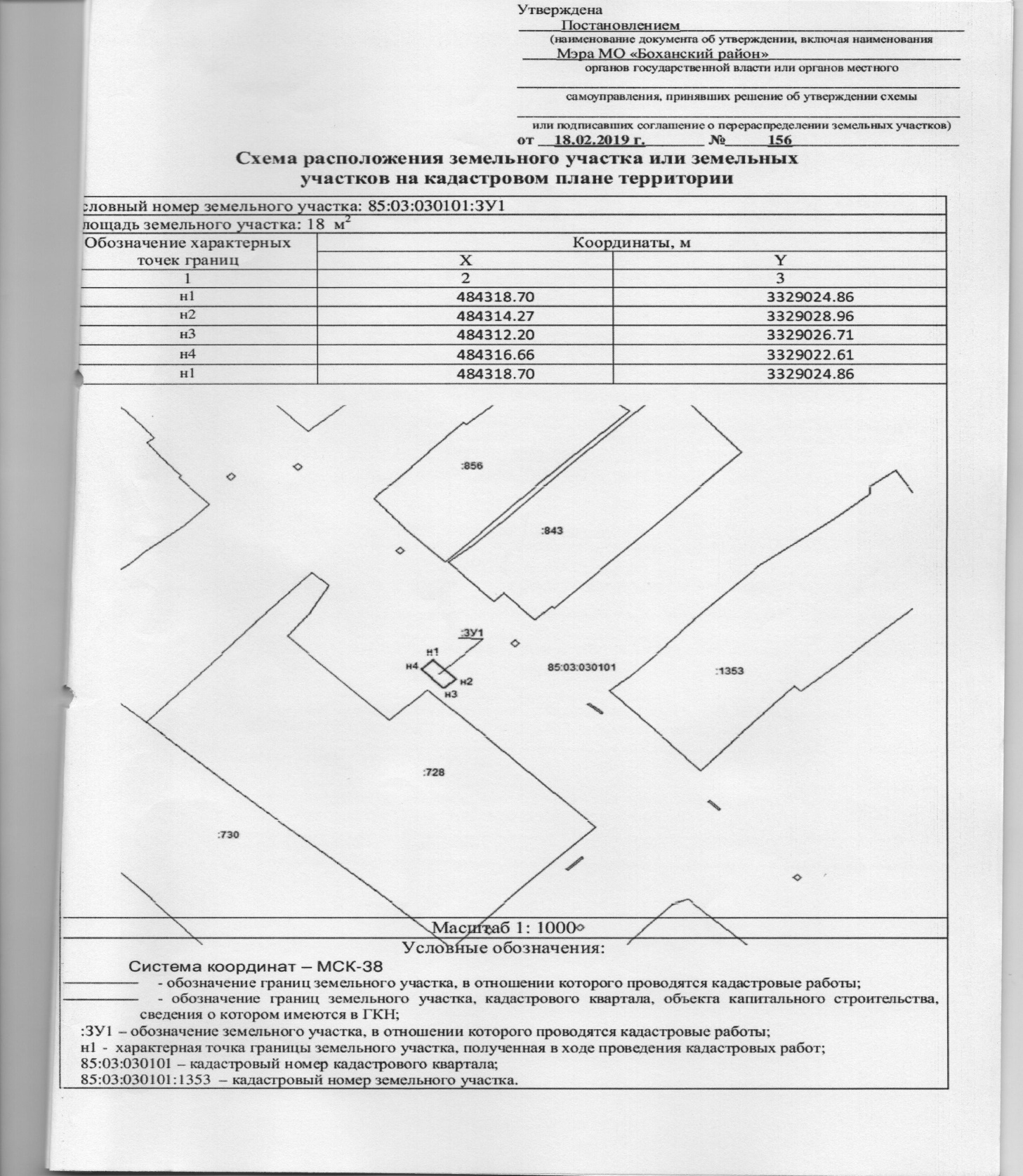 Приложение 2 к реестру мест (площадок) накопления ТКОИркутская область Боханский район с. Тихоновка ул. Калинина, 1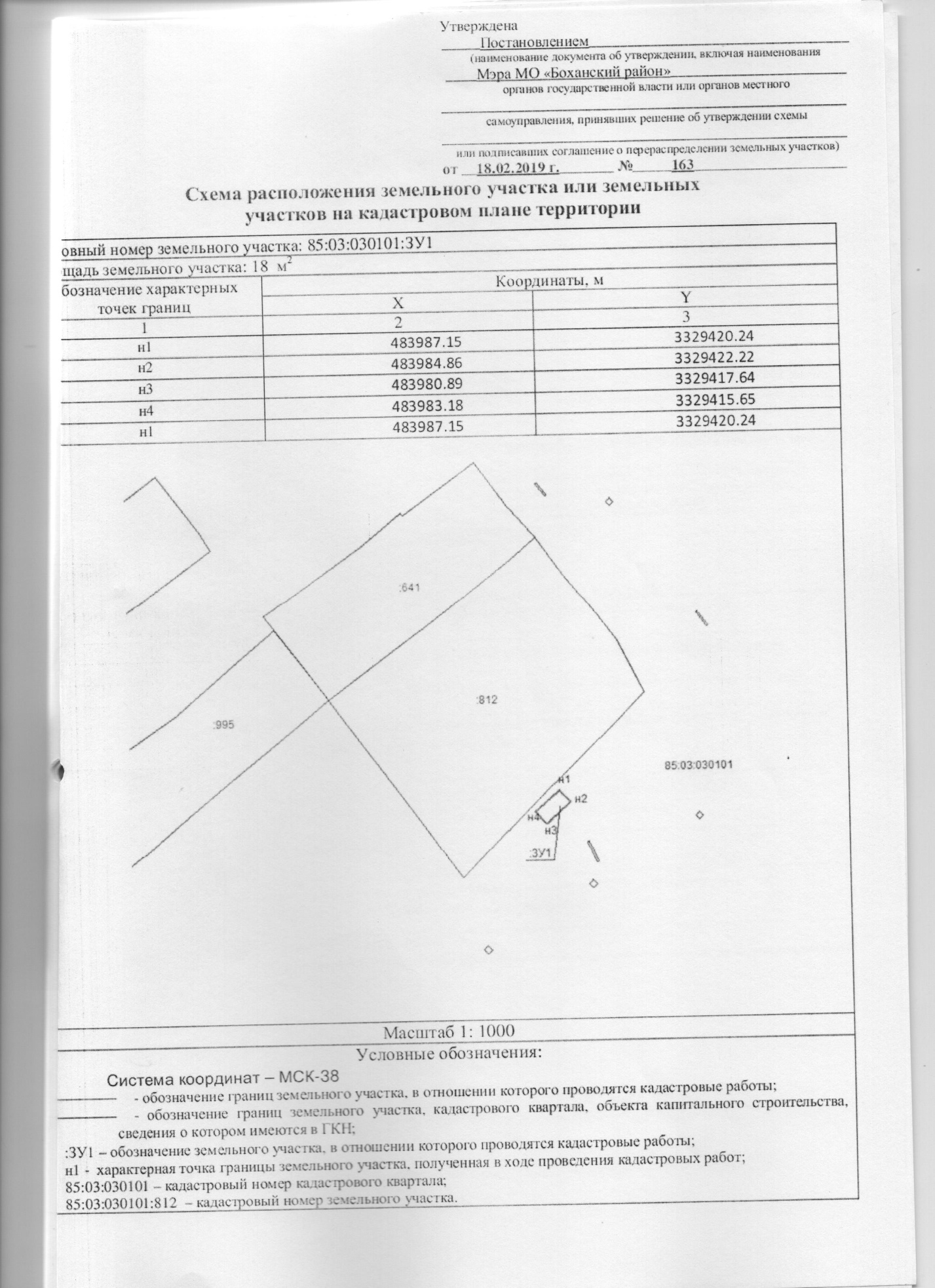 Приложение 3 к реестру мест (площадок) накопления ТКОИркутская область Боханский район с. Тихоновка ул. Подгорная, 26А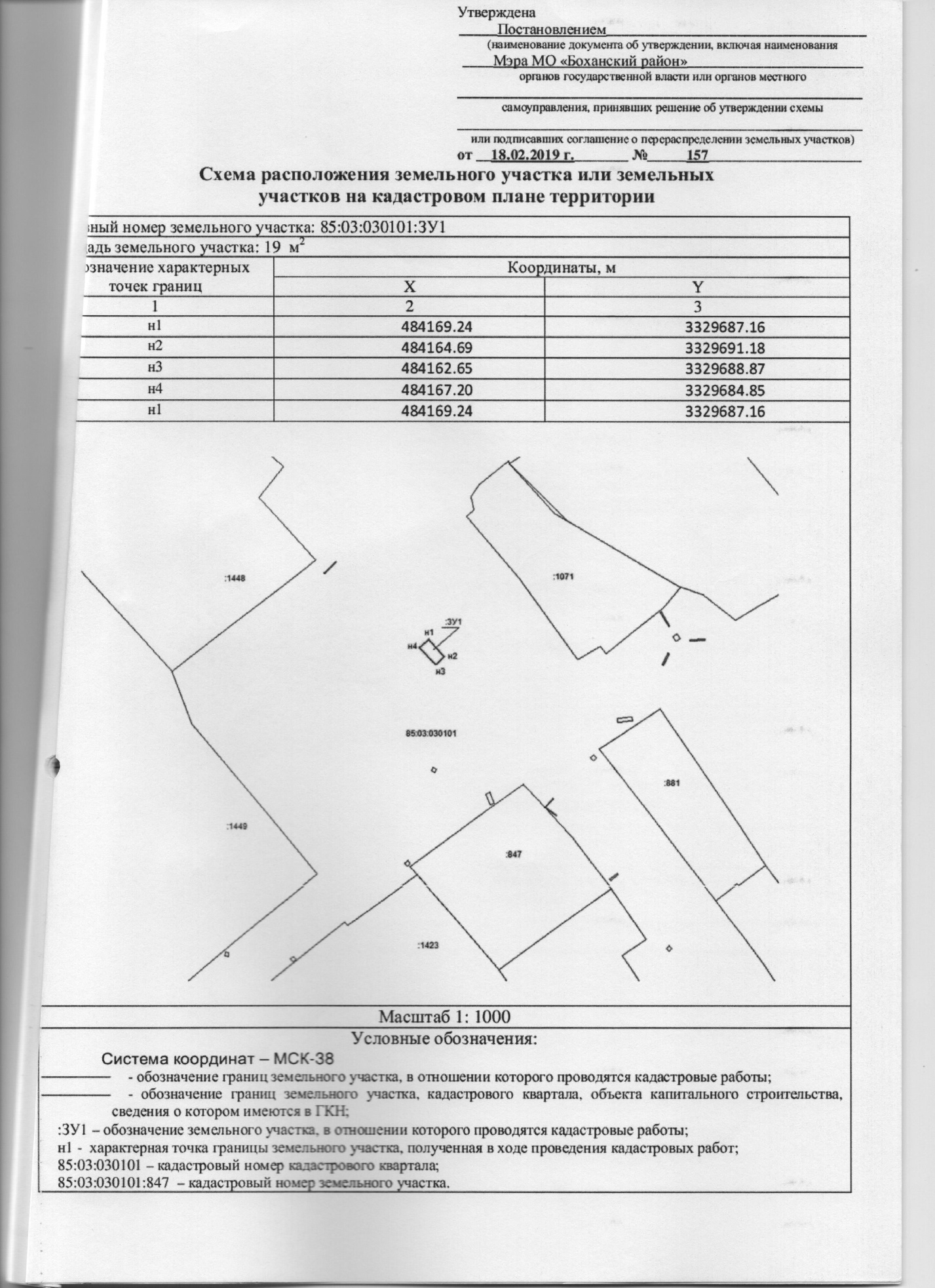 Приложение 4 к реестру мест (площадок) накопления ТКОИркутская область Боханский район с. Тихоновка ул. Назаренко, 4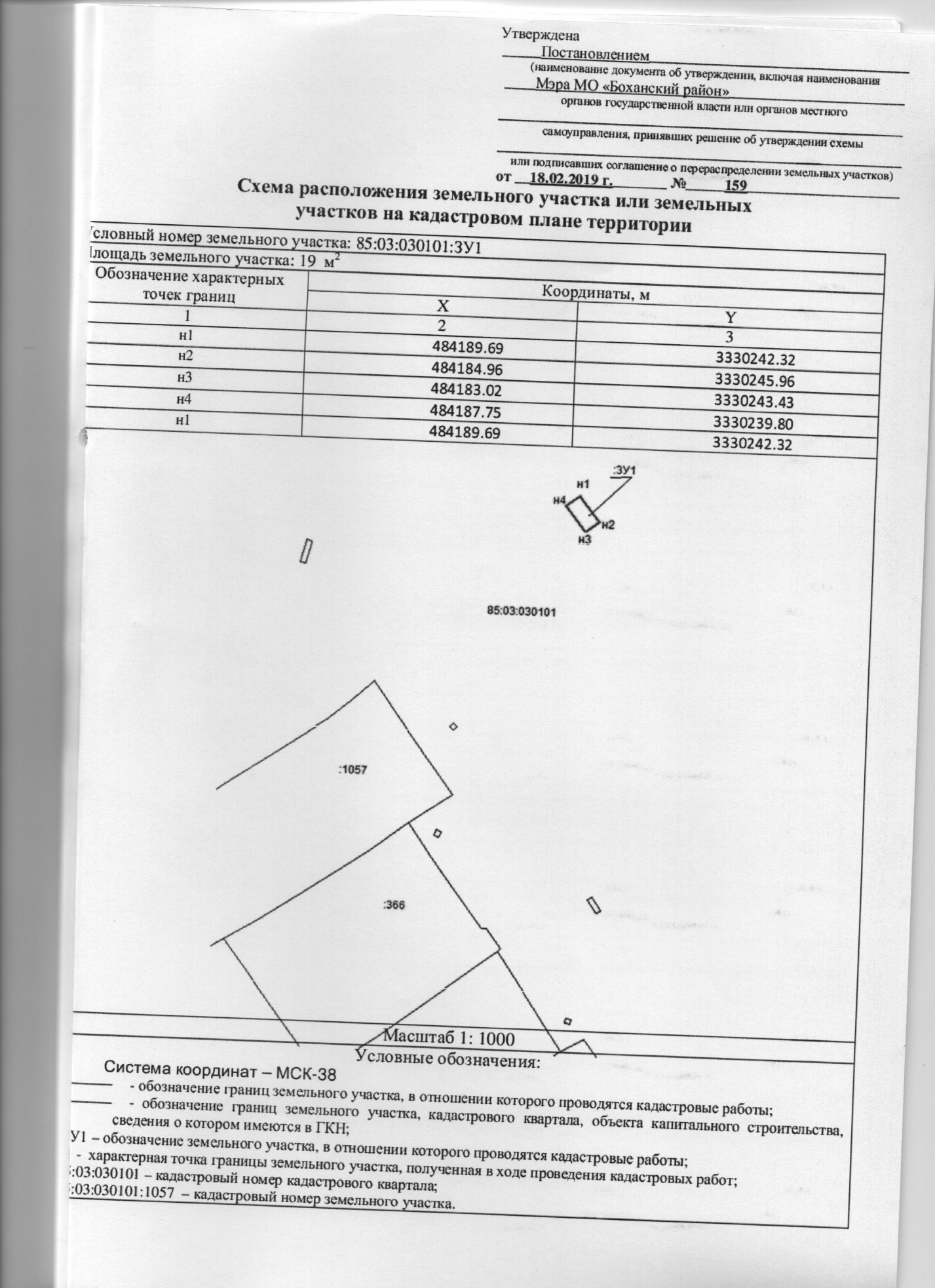 Приложение 5 к реестру мест (площадок) накопления ТКОИркутская область Боханский район с. Тихоновка ул. Свердлова, 41Б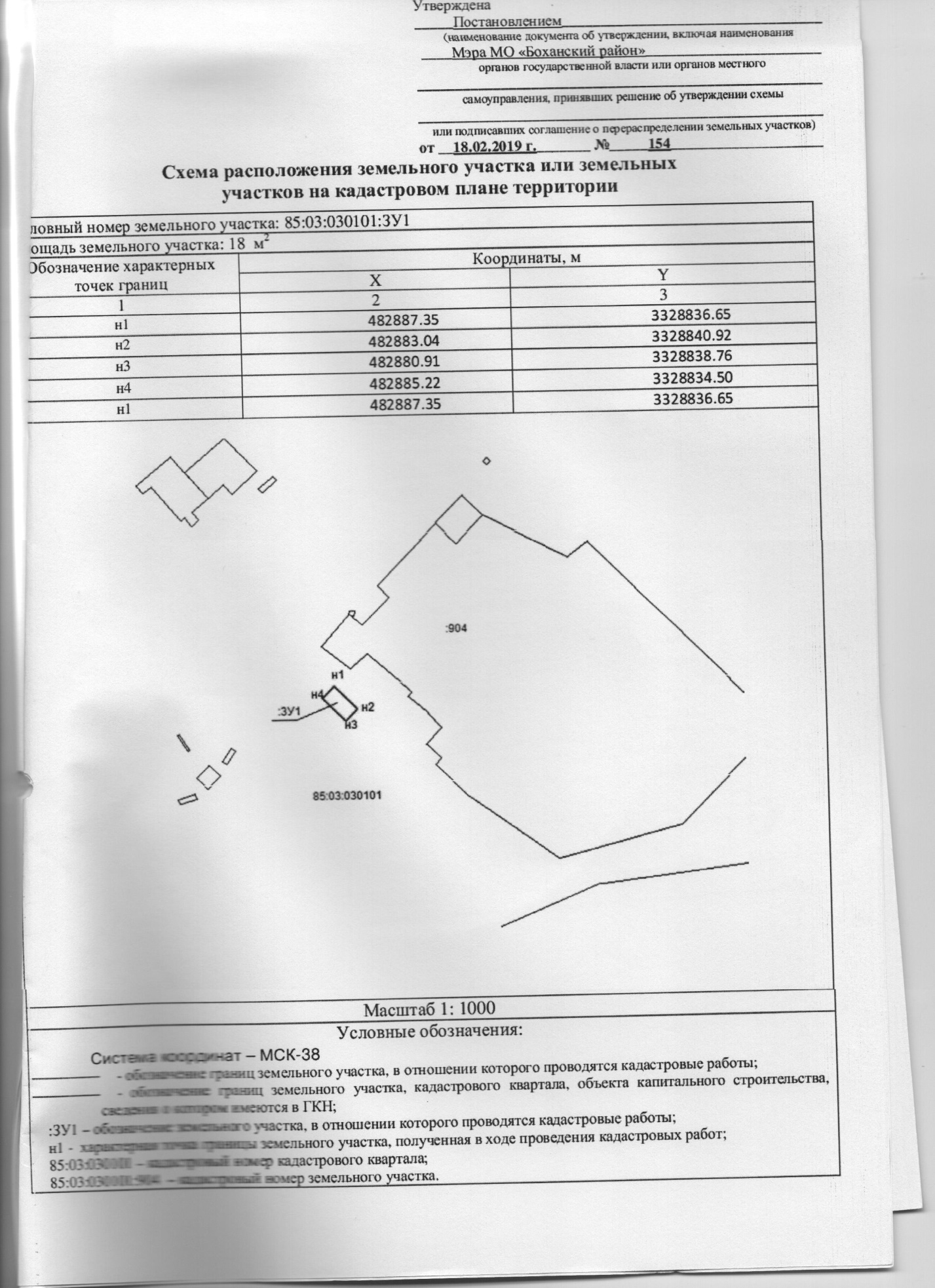 Приложение 6 к реестру мест (площадок) накопления ТКОИркутская область Боханский район с. Тихоновка ул. Водопьянова, 6А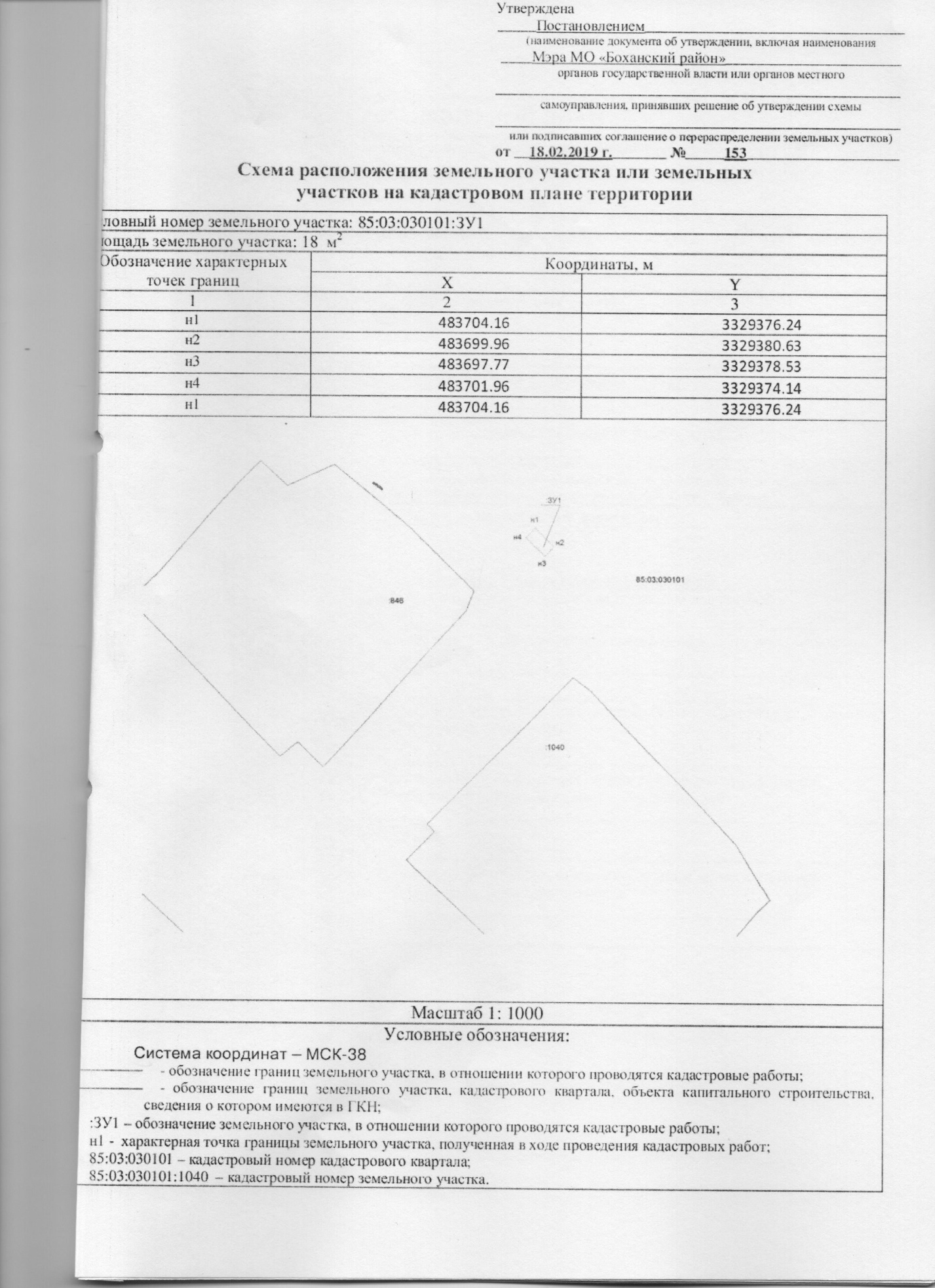 Приложение 7 к реестру мест (площадок) накопления ТКОИркутская область Боханский район с. Тихоновка ул. Свердлова,53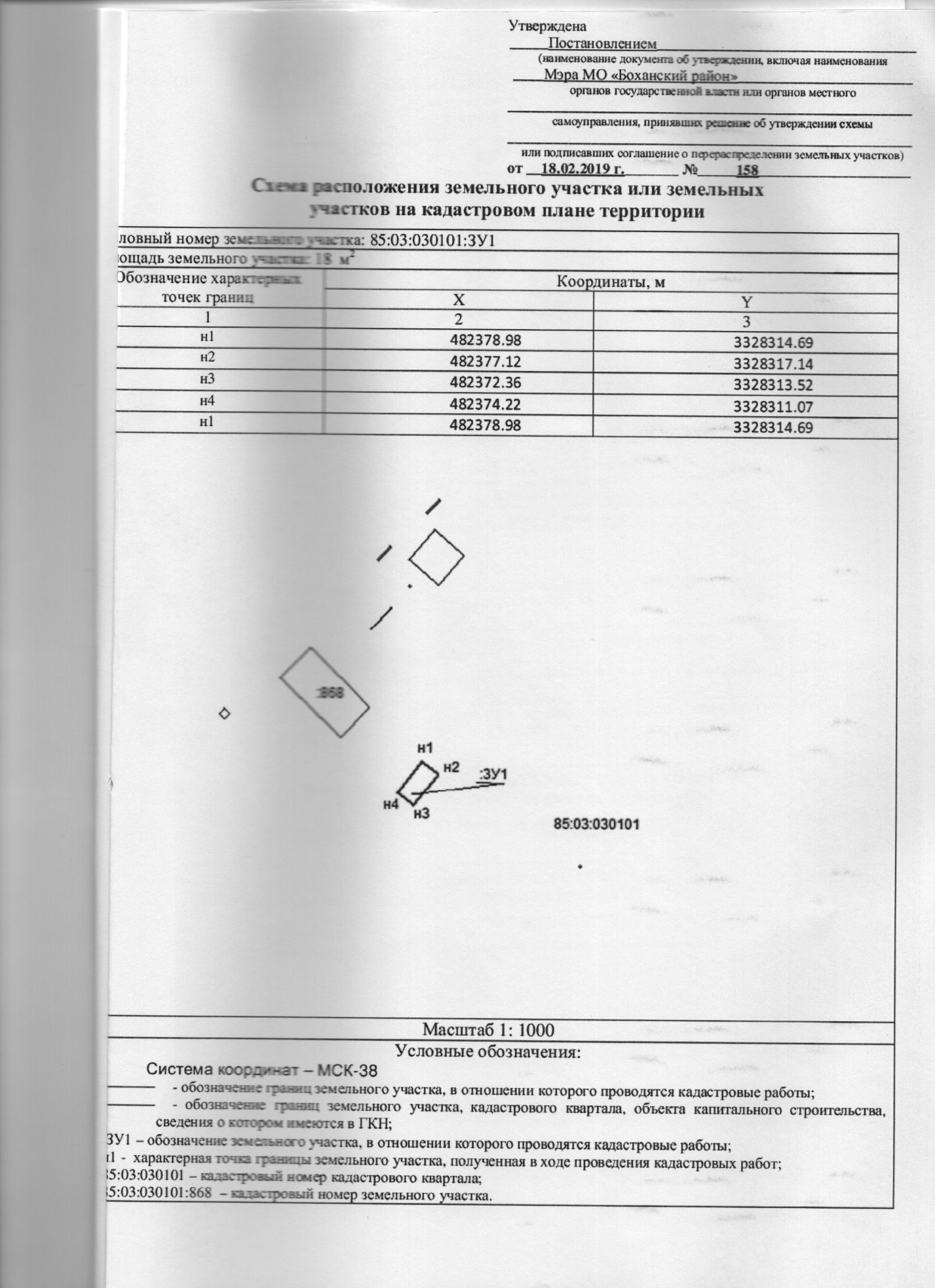 Приложение 8 к реестру мест (площадок) накопления ТКОИркутская область Боханский район с. Тихоновка м-он Тальяны, 55В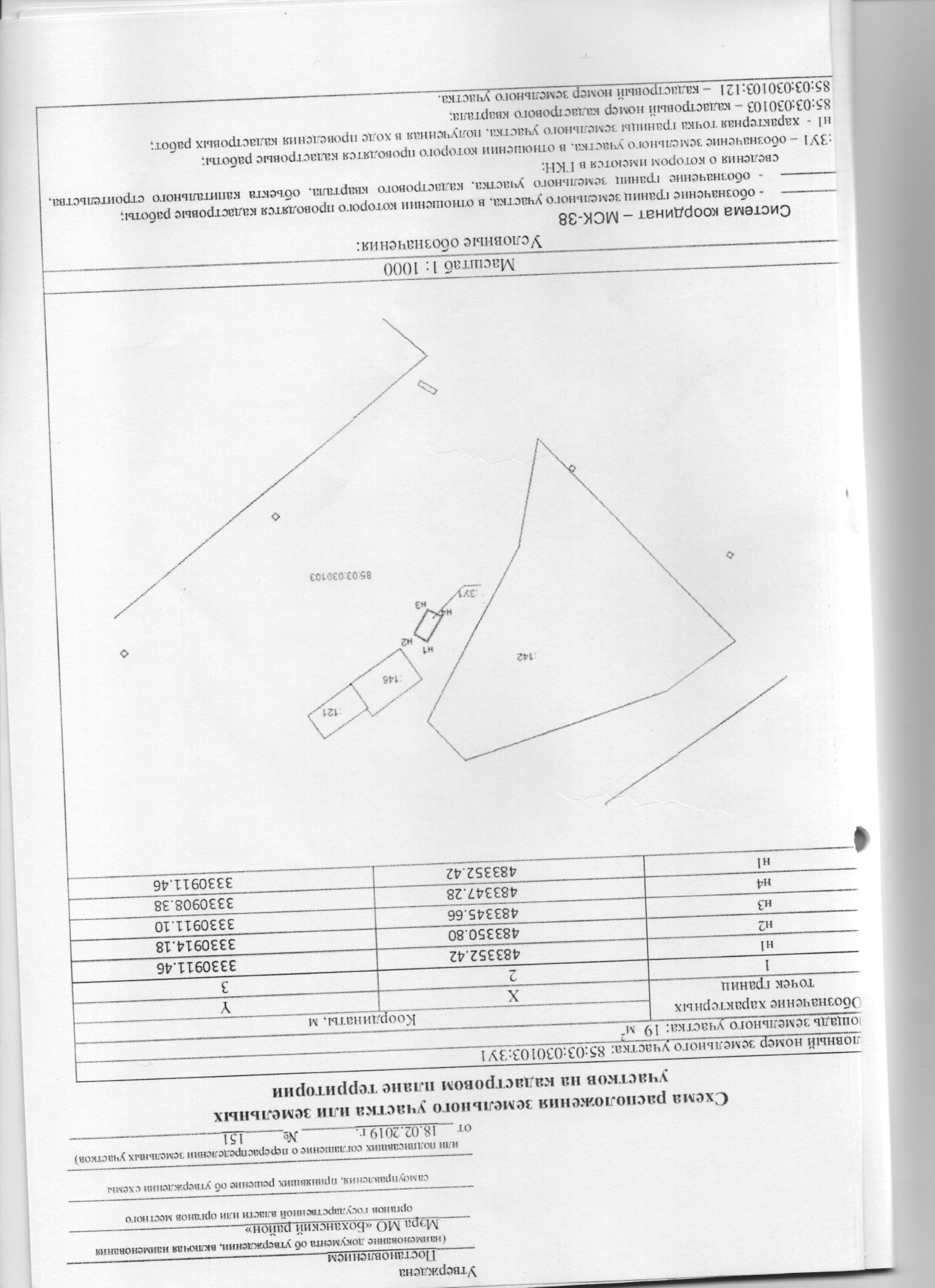 Приложение 9 к реестру мест (площадок) накопления ТКОИркутская область Боханский район с. Тихоновка м-он Тальяны, 25А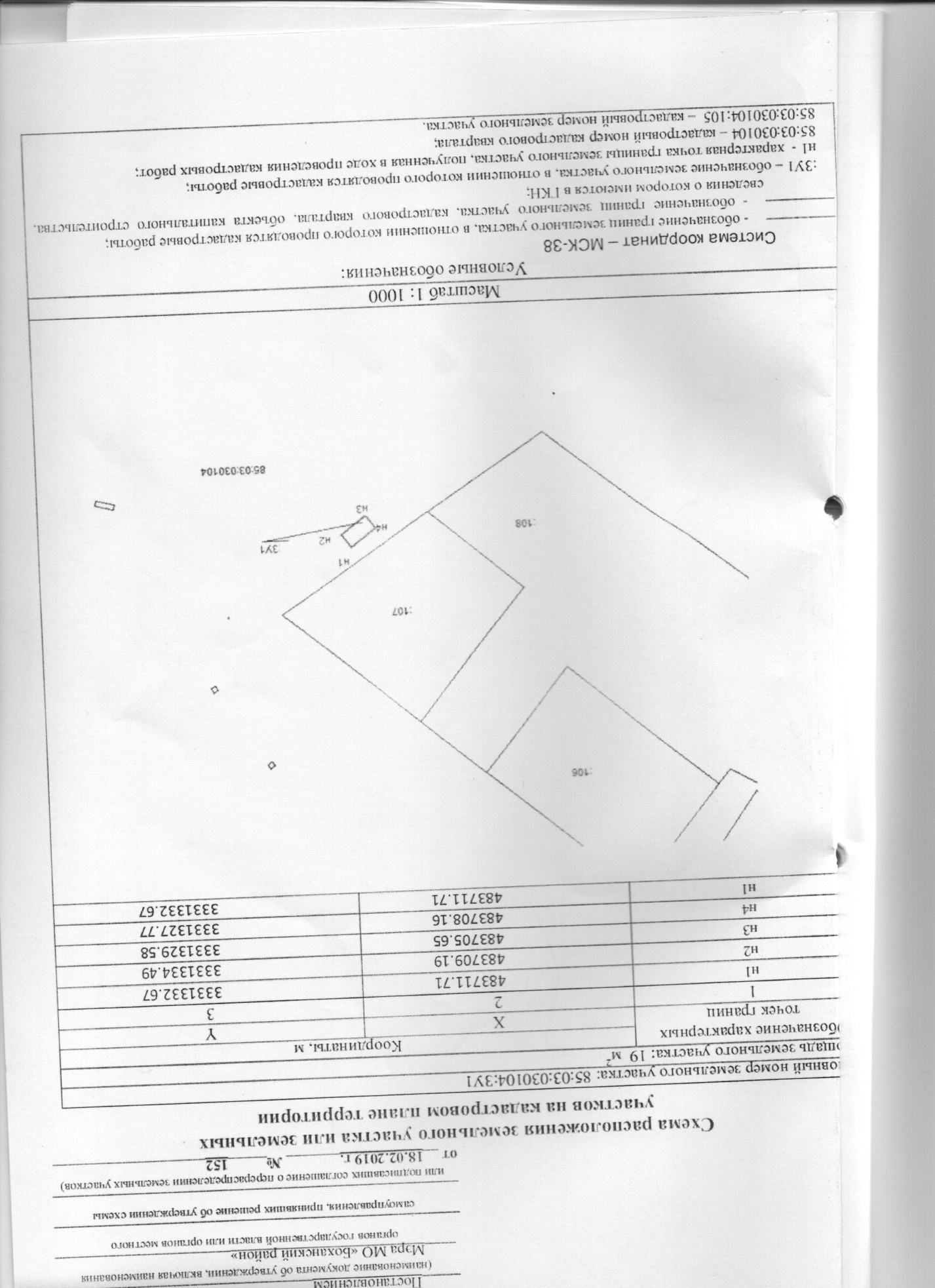 Приложение 10 к реестру мест (площадок) накопления ТКОИркутская область Боханский район с. Тихоновка ул. Набережная, 4Б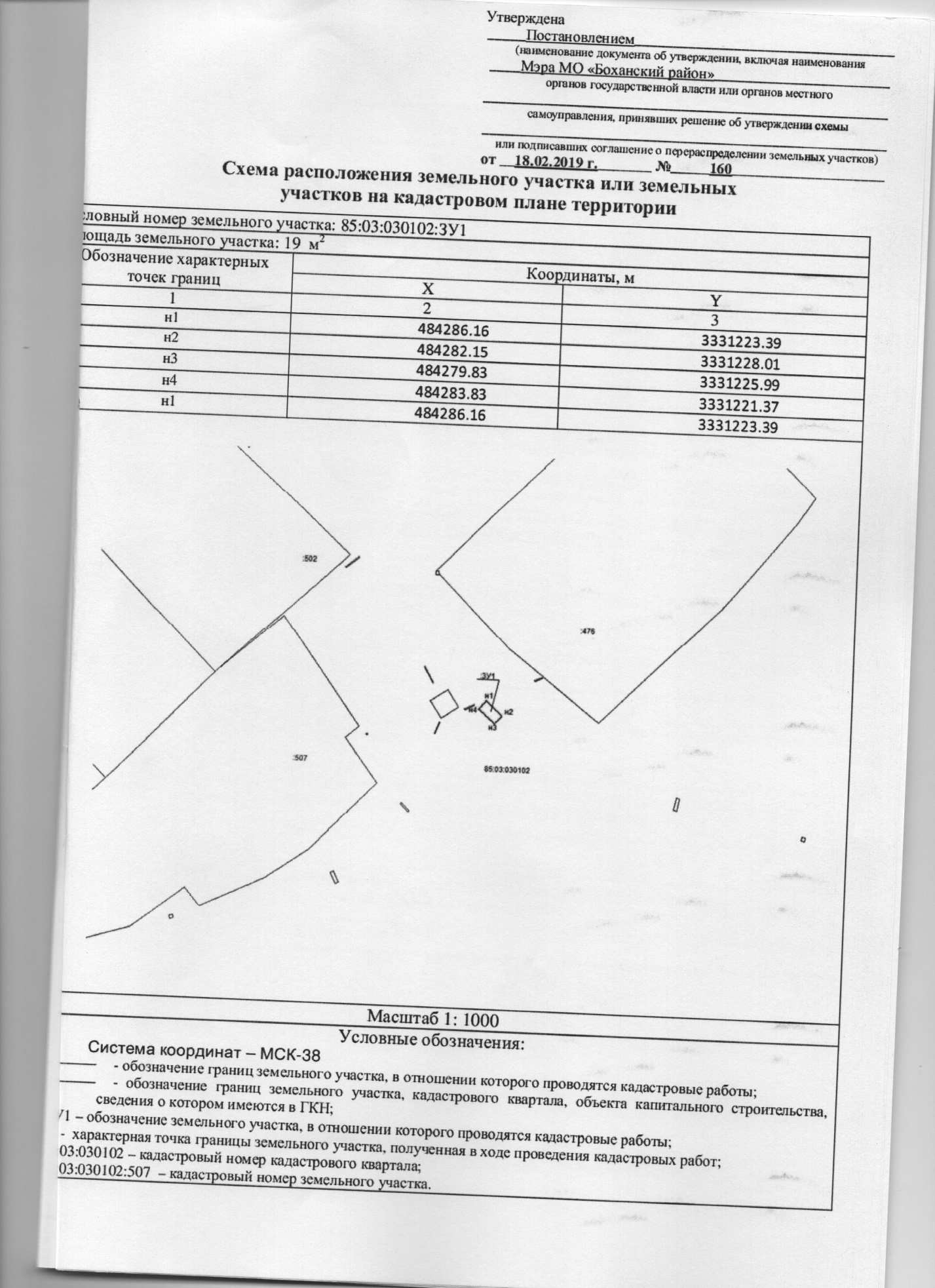 Приложение 11 к реестру мест (площадок) накопления ТКОИркутская область Боханский район с. Тихоновка ул. Лазо, 10А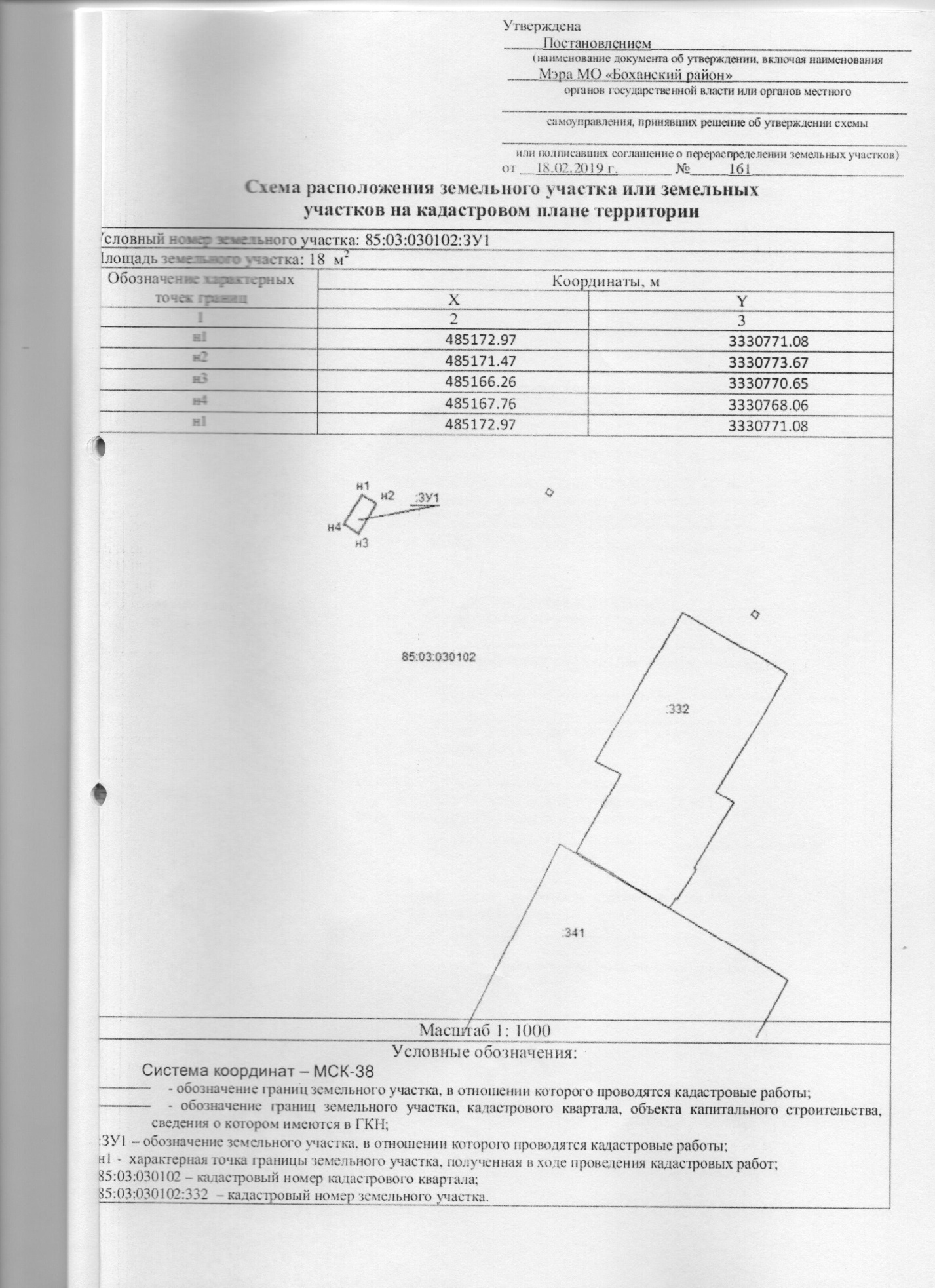 Приложение 12 к реестру мест (площадок) накопления ТКОИркутская область Боханский район с. Тихоновка ул. Кирова, 17А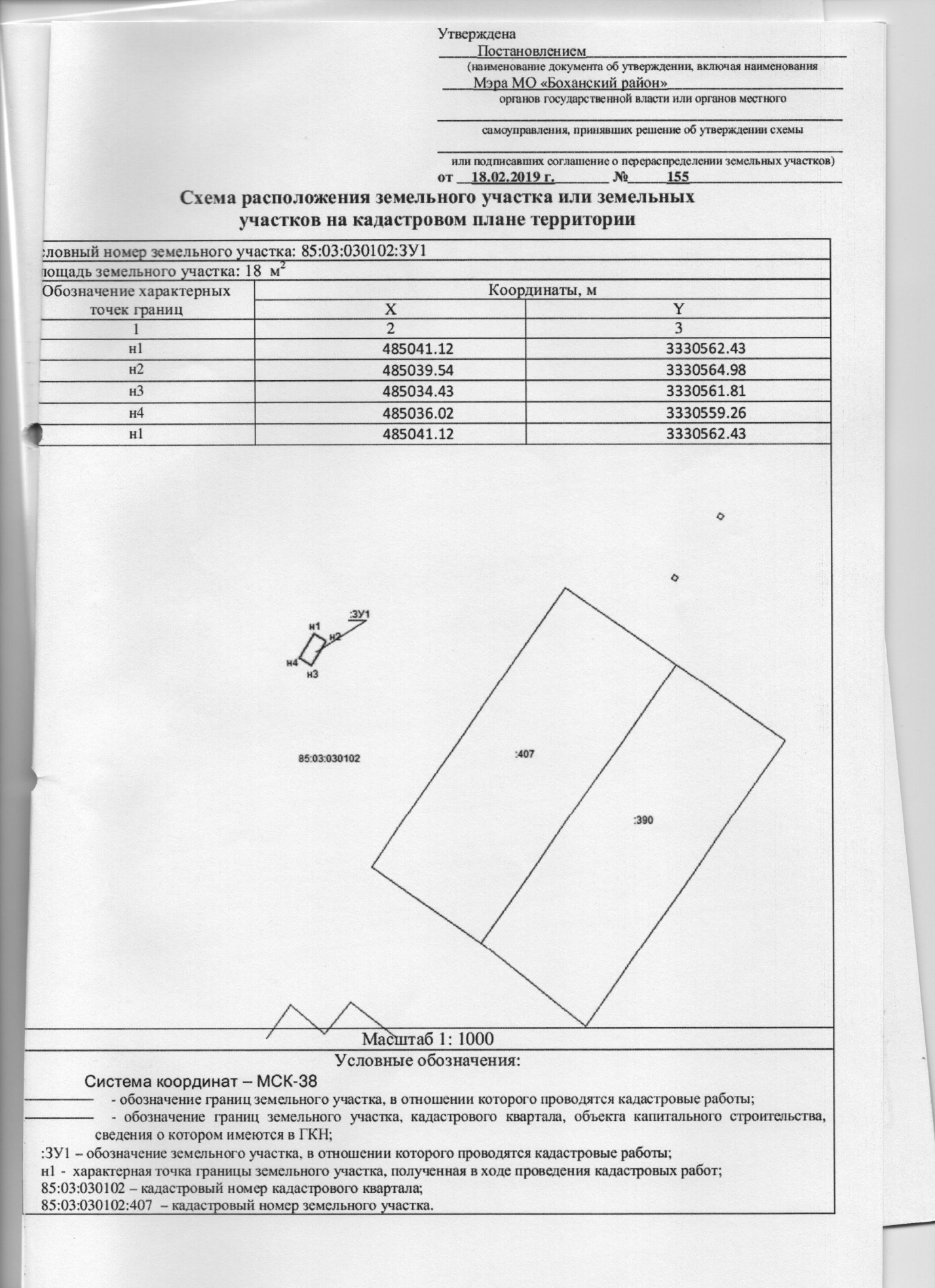 Приложение 12 к реестру мест (площадок) накопления ТКОИркутская область Боханский район с. Тихоновка ул. Подгорная, 2А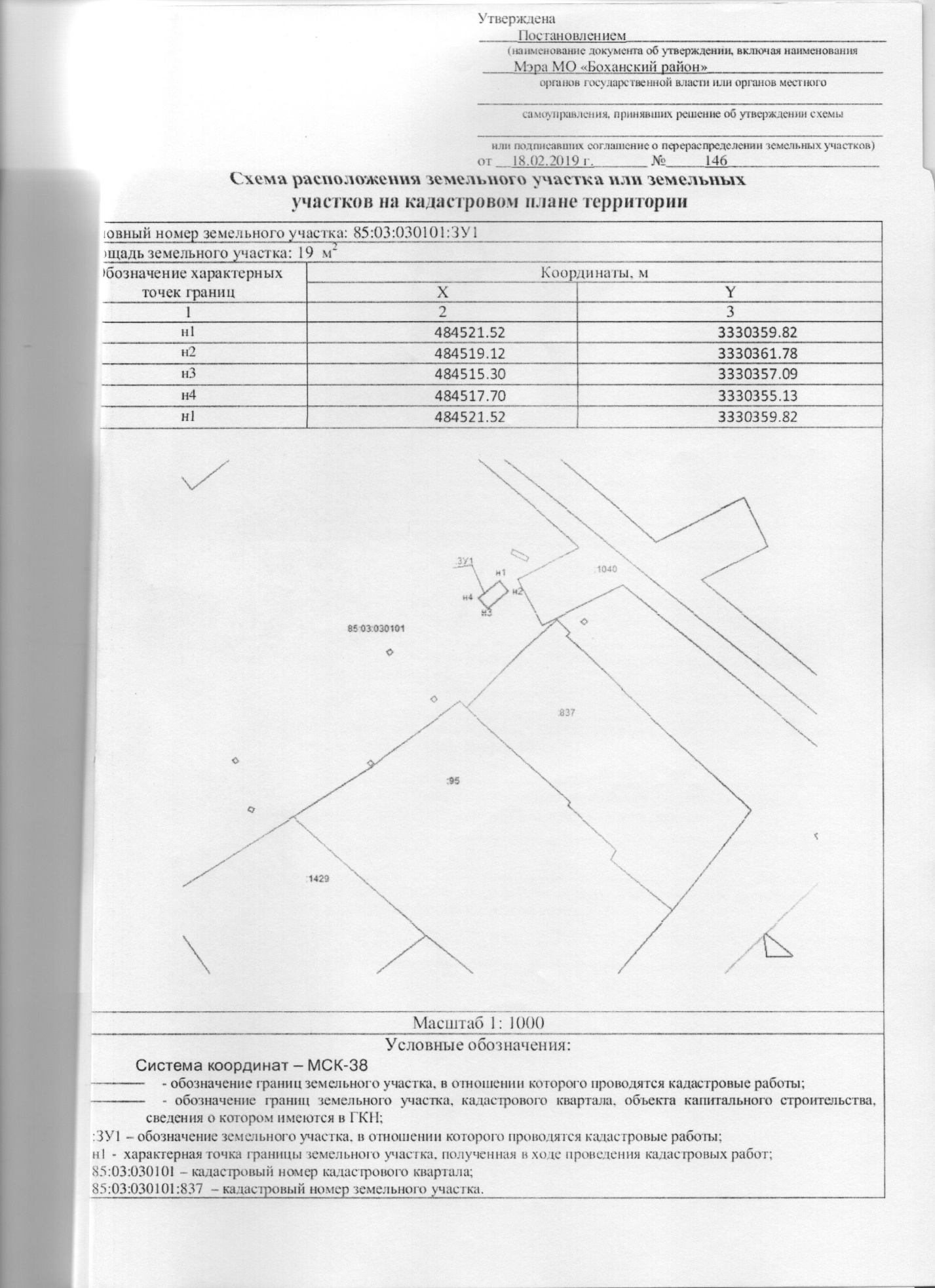 